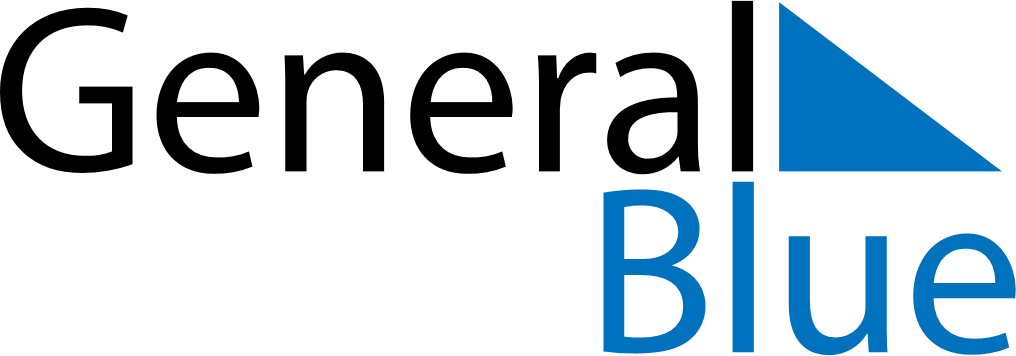 June 2024June 2024June 2024June 2024June 2024June 2024June 2024Vuores, Pirkanmaa, FinlandVuores, Pirkanmaa, FinlandVuores, Pirkanmaa, FinlandVuores, Pirkanmaa, FinlandVuores, Pirkanmaa, FinlandVuores, Pirkanmaa, FinlandVuores, Pirkanmaa, FinlandSundayMondayMondayTuesdayWednesdayThursdayFridaySaturday1Sunrise: 3:58 AMSunset: 10:47 PMDaylight: 18 hours and 48 minutes.23345678Sunrise: 3:56 AMSunset: 10:48 PMDaylight: 18 hours and 52 minutes.Sunrise: 3:54 AMSunset: 10:50 PMDaylight: 18 hours and 55 minutes.Sunrise: 3:54 AMSunset: 10:50 PMDaylight: 18 hours and 55 minutes.Sunrise: 3:53 AMSunset: 10:52 PMDaylight: 18 hours and 59 minutes.Sunrise: 3:52 AMSunset: 10:54 PMDaylight: 19 hours and 2 minutes.Sunrise: 3:50 AMSunset: 10:56 PMDaylight: 19 hours and 5 minutes.Sunrise: 3:49 AMSunset: 10:57 PMDaylight: 19 hours and 8 minutes.Sunrise: 3:48 AMSunset: 10:59 PMDaylight: 19 hours and 10 minutes.910101112131415Sunrise: 3:47 AMSunset: 11:00 PMDaylight: 19 hours and 13 minutes.Sunrise: 3:46 AMSunset: 11:02 PMDaylight: 19 hours and 15 minutes.Sunrise: 3:46 AMSunset: 11:02 PMDaylight: 19 hours and 15 minutes.Sunrise: 3:45 AMSunset: 11:03 PMDaylight: 19 hours and 17 minutes.Sunrise: 3:44 AMSunset: 11:04 PMDaylight: 19 hours and 19 minutes.Sunrise: 3:44 AMSunset: 11:05 PMDaylight: 19 hours and 21 minutes.Sunrise: 3:43 AMSunset: 11:06 PMDaylight: 19 hours and 23 minutes.Sunrise: 3:43 AMSunset: 11:07 PMDaylight: 19 hours and 24 minutes.1617171819202122Sunrise: 3:42 AMSunset: 11:08 PMDaylight: 19 hours and 25 minutes.Sunrise: 3:42 AMSunset: 11:09 PMDaylight: 19 hours and 26 minutes.Sunrise: 3:42 AMSunset: 11:09 PMDaylight: 19 hours and 26 minutes.Sunrise: 3:42 AMSunset: 11:09 PMDaylight: 19 hours and 27 minutes.Sunrise: 3:42 AMSunset: 11:10 PMDaylight: 19 hours and 27 minutes.Sunrise: 3:42 AMSunset: 11:10 PMDaylight: 19 hours and 28 minutes.Sunrise: 3:42 AMSunset: 11:10 PMDaylight: 19 hours and 28 minutes.Sunrise: 3:42 AMSunset: 11:10 PMDaylight: 19 hours and 28 minutes.2324242526272829Sunrise: 3:43 AMSunset: 11:10 PMDaylight: 19 hours and 27 minutes.Sunrise: 3:43 AMSunset: 11:10 PMDaylight: 19 hours and 27 minutes.Sunrise: 3:43 AMSunset: 11:10 PMDaylight: 19 hours and 27 minutes.Sunrise: 3:44 AMSunset: 11:10 PMDaylight: 19 hours and 26 minutes.Sunrise: 3:44 AMSunset: 11:10 PMDaylight: 19 hours and 25 minutes.Sunrise: 3:45 AMSunset: 11:09 PMDaylight: 19 hours and 24 minutes.Sunrise: 3:46 AMSunset: 11:09 PMDaylight: 19 hours and 22 minutes.Sunrise: 3:47 AMSunset: 11:08 PMDaylight: 19 hours and 21 minutes.30Sunrise: 3:48 AMSunset: 11:08 PMDaylight: 19 hours and 19 minutes.